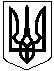 ГОЛОВНЕ УПРАВЛІННЯ ДЕРЖПРОДСПОЖИВСЛУЖБИВ ІВАНО-ФРАНКІВСЬКІЙ ОБЛАСТІН А К А З« 28 »  червня  2023 р.                     № 250		        м. Івано-ФранківськПро затвердження планузаходів цивільного захистуна 2023 рік  Відповідно до  наказу Держпродспоживслужби від 25.05.2023 № 363 «Про затвердження плану основних заходів цивільного захисту Держпродспоживслужби на 2023 рік» Н А К А З У Ю:            1.Затвердити План заходів цивільного захисту Головного управління Держпродспоживслужби в Івано-Франківській області  на 2023 рік, що додається.    2. Начальнику відділу організаційного забезпечення Малому В.М. підготувати та подати Держпродспоживслужбі :- інформацію про стан виконання плану у першому півріччі – до 30 червня 2023 року, за рік – до 10 січня 2024 року;            - пропозиції до проєкту плану основних заходів цивільного захистуДержпродспоживслужби  на 2023 рік  -  до 30 червня 2023 року.3. Контроль за виконанням цього наказу покласти на першого заступника начальника Головного управління Сендецького М.П.Начальника Головногоуправління                                                                               Роман ГУРСЬКИЙ                                                                                 ЗАТВЕРДЖЕНОнаказом Головного управління                   Держпродспоживслужбив Івано- Франківській обл.від « 28 » червня  2023 № 250ПЛАНзаходів цивільного захисту Головного управління Держпродспоживслужбив Івано- Франківській області на 2023р.Начальник  управління організаційно -господарського забезпечення 				Роман СІКОРСЬКИЙНайменування заходуВідповідальні за виконанняСтрок виконання1. Забезпечення утримання в постійній готовності до використання за призначенням захисних споруд цивільного захисту, призначених для укриття персоналу Головного управління та установ, що належать до сфери його управління Сендецький М.П.- перший заступник начальника ГУ.Сікорський Р.М. –  начальник Управління організаційно-господарського забезпечення                                              Малий В.М. – начальник відділу організаційного забезпечення.Протягом року2. Проведення технічної інвентаризації захисних споруд, у тому числі споруд подвійного призначення та створення «Реєстру захисних споруд для укриття працівників                                                Головного управління Держпродспоживслужби в Івано-Франківській області, Івано-Франківської обласної державної лікарні ветеринарної медицини, Івано-Франківської регіональної державної лабораторії Держпродспоживслужби».Сікорський Р.М. –  начальник Управління організаційно-господарського забезпечення                                              Малий В.М. – начальник відділу організаційного забезпечення.До 01липня3. Інформування працівників Головного управління та установ , що належать до сфери його управління про місця розташування захисних споруд, призначених для  укриття на випадок виникнення надзвичайних ситуацій та розміщення відповідної інформації  на офіційному  сайті Головного управління у розділіМалий В.М. – начальник відділу організаційного забезпечення.Протягом року4. Організація та придбання засобів радіаційного та хімічного захисту для працівників Головного управлінняСікорський Р.М. –  начальник Управління організаційно-господарського забезпечення                                              До 25 грудня     5. Перегляд (оновлення) плану проведення заходів з евакуації працівників Головного управління, матеріальних і культурних цінностей у разі загрози або виникнення надзвичайних ситуаційМалий В.М. – начальник відділу організаційного забезпечення.До 30 вересня6. Організація  функціонального навчання керівного складу і фахівців Головного управління, діяльність яких пов’язана з організацією заходів цивільного захисту, у навчально-методичних центрах цивільного захисту та безпеки життєдіяльностіМалий В.М. – начальник відділу організаційного забезпечення.До 01 грудня7. Проведення робіт щодо відновлення об’єктів інфраструктури сфери життєзабезпечення після закінчення воєнного стану, поновлення інфраструктури (за необхідності)Сендецький М.П.- перший заступник начальника ГУ.Сікорський Р.М. –  начальник Управління організаційно-господарського забезпечення                                              Малий В.М. – начальник відділу організаційного забезпечення.У разі необхідності